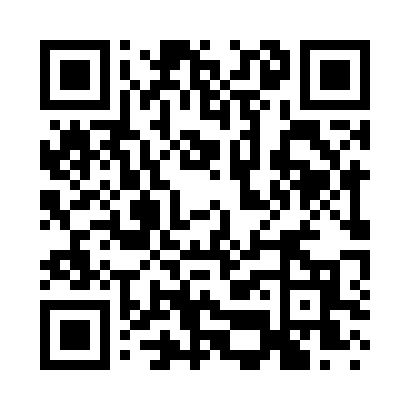 Prayer times for Coventry Woods, North Carolina, USAWed 1 May 2024 - Fri 31 May 2024High Latitude Method: Angle Based RulePrayer Calculation Method: Islamic Society of North AmericaAsar Calculation Method: ShafiPrayer times provided by https://www.salahtimes.comDateDayFajrSunriseDhuhrAsrMaghribIsha1Wed5:146:311:205:048:099:262Thu5:136:301:205:058:109:273Fri5:126:291:205:058:119:284Sat5:116:281:205:058:129:305Sun5:096:271:205:058:139:316Mon5:086:261:205:058:139:327Tue5:076:251:205:058:149:338Wed5:066:241:205:058:159:349Thu5:056:231:195:058:169:3510Fri5:036:231:195:058:179:3611Sat5:026:221:195:068:179:3712Sun5:016:211:195:068:189:3813Mon5:006:201:195:068:199:3914Tue4:596:191:195:068:209:4015Wed4:586:191:195:068:219:4116Thu4:576:181:195:068:219:4217Fri4:566:171:195:068:229:4318Sat4:556:161:205:068:239:4419Sun4:546:161:205:078:249:4520Mon4:536:151:205:078:249:4621Tue4:526:151:205:078:259:4722Wed4:526:141:205:078:269:4823Thu4:516:131:205:078:279:4924Fri4:506:131:205:078:279:5025Sat4:496:121:205:078:289:5126Sun4:496:121:205:088:299:5227Mon4:486:111:205:088:299:5328Tue4:476:111:205:088:309:5429Wed4:476:111:215:088:319:5530Thu4:466:101:215:088:319:5631Fri4:466:101:215:098:329:57